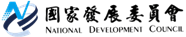 國家發展委員會 新聞稿發布日期：107年10月30日聯絡人：詹方冠、陳瓊華電話：2316-5850、2316-5835國發會與各部會攜手合作，協助新創事業掌握5G商機    「5G應用與產業創新策略會議」自10月29日起一連舉辦三天，國發會於29日下午辦理的「5G時代下創新創業發展」場次中，與會人士對國內資通訊產業所具備的能量均表達肯定，並期待政府對於新創環境的相關友善措施能更廣為周知，使新興的5G技術得以有更大的發展空間。    國發會表示，事實上在本場次中最常提到的新創募資困難等議題，政府已有所了解，因此近2年提出許多措施：在天使投資部分，107年5月啟動10億元創業天使投資方案，洽詢人次已超過200件次，已通過6件投資案；另6月發布「產創條例」天使投資人租稅優惠，將可帶動更多天使資金挹注。.在創投投資部分，107年5月發布有限合夥創投穿透式課稅，國發基金也放寬創投投資比率、投資金額相關限制，可加速吸引國際創投來台。在融資部分，如青年創業及啟動金貸款並提高信保成數等都可供新創利用。根據10月甫公布瑞士世界經濟論壇(WEF)「2018年全球競爭力報告」，臺灣在中小企業取得融資的程度排名第6，獲得國際肯定。其他如公司法修正，也提出10大重點有利新創事業，包括無股票面額、可發行特別股及公司債等，有助新創事業籌資。	 國發會表示，上述措施或許有些新創事業尚未瞭解，將進一步化被動為主動，以提供新創更完善的近用服務。本次策略會議業界先進所提各項建言，主辦單位將綜整納入會議結論，並與各部會共同討論，訂定後續推動做法，以完善國內5G的發展生態圈。